PLAKAT MINUT - NAPOJ"Posameznik mora imeti znanja, in ne zgolj veščin ali spretnosti, ker ga znanja opremijo z vedenji o principih ustroja in delovanja stroja, vključno s sposobnostjo kritičnega razumevanja delovanja stroja"  Michael E. Caspersen: Informatics as a Fundamental Discipline in General Education – The Danish Perspective, v Perspectives on Digital Humanism, Springer, 2021.V projektu MINUT-NAPOJ ustvarjamo okolje, ki bo podpiralo sodelovanje med učitelji, ki učence in dijake pobliže seznanjajo s prepletenostjo matematike, računalništva in informatike (RIN), naravoslovja in tehnike. Izdelali smo primere gradiv, s katerimi na zanimiv način učimo o MINUT področjih v OŠ in SŠ.  MINT je sopomenka veliko bolj znane angleške kratice STEM (science – naravoslovje, technology – tehnologija, engineering – inženirstvo in mathematics – matematika). V projektu bomo dodali STEM tudi umetnost (angl. arts), ki bo krepila ustvarjalnost in dobili bomo angleški STEAM, ki ga poslovenimo v MINUT. Učitelji gradiva preko skupnosti nadgrajujejo in dopolnjujejo ter ob sodelovanju in izmenjavi izkušenj v skupnosti dobijo oporo za svoje delo. Osnovna vloga skupnosti je promoviranje izmenjave idej med učitelji, zaradi česar v skupnosti sodelujejo tako učitelji računalništva in informatike kot tudi učitelji ostalih MINUT predmetov. Z mislijo na krepitev skupnosti so se projektu pridružili tudi študenti, bodoči učitelji RIN, načrtujemo pa tudi vključitev drugih bodočih učiteljev MINT predmetov.Učitelji uporabijo pripravljena gradiva pri prenosu dejavnosti v razred in s tem spodbudijo med učečimi pozitiven odnos do MINUT področij povezan s humanističnim odnosom do sveta. Za ovrednotenje so uporabljene ankete, ki zbirajo mnenja in občutke učečih ter iz tega izhajajoč odnosa do pridobljenih znanj in digitalnih kompetenc.Projekt poteka v sodelovanju:Zavod 404Univerza v Ljubljani, Pedagoška fakultetaUniverza v Ljubljani, Fakulteta za računalništvo in informatikoUniverza v Ljubljani, Fakulteta za matematiko in fizikoNamen tega ** plakata ** je čim večje število učiteljev seznaniti z obstojem tega projekta in jih povabiti k sodelovanju. V sklopu samostojnih predstavitev in delavnic pa bodo predstavljena posamezna gradiva. 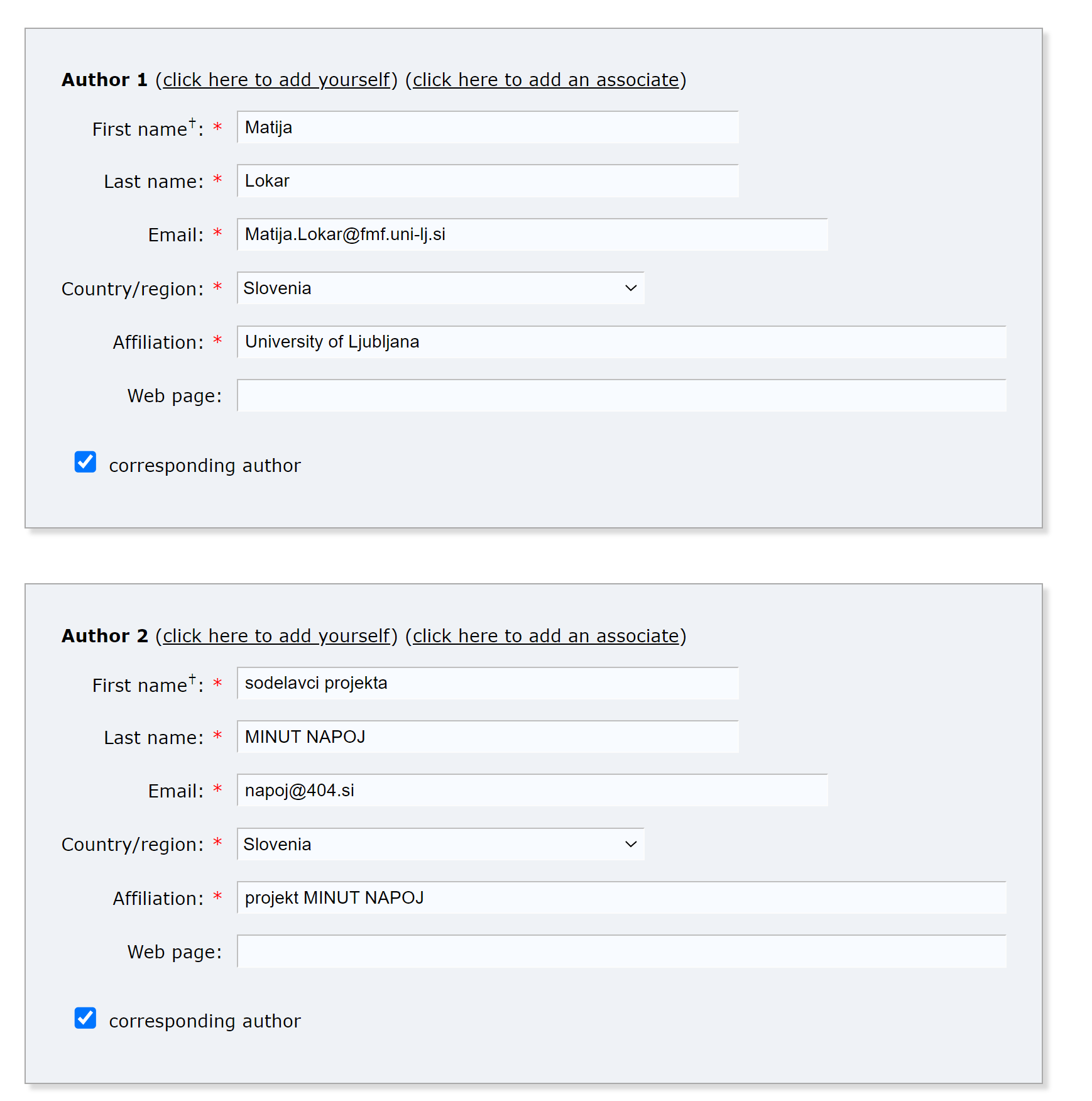 